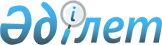 Шектеу іс-шараларын белгілеу туралы
					
			Күшін жойған
			
			
		
					Ақмола облысы Зеренді ауданы Викторовка ауылдық округі әкімінің 2022 жылғы 3 маусымдағы № 3 шешімі. Қазақстан Республикасының Әділет министрлігінде 2022 жылғы 10 маусымда № 28434 болып тіркелді. Күші жойылды - Ақмола облысы Зеренді ауданы Викторовка ауылдық округі әкімінің 2022 жылғы 9 қарашадағы № 11 шешімімен
      Ескерту. Күші жойылды - Ақмола облысы Зеренді ауданы Викторовка ауылдық округі әкімінің 09.11.2022 № 11 (оның алғашқы ресми жарияланған күнінен кейін қолданысқа енгізіледі) шешімімен
      Қазақстан Республикасының "Ветеринария туралы" Заңының 10-1-бабының 7) тармақшасына сәйкес, Зеренді ауданының бас мемлекеттік ветеринариялық-санитариялық инспекторының міндетін атқарушының 2022 жылғы 26 мамырдағы № 229 ұсынысы негізінде ШЕШТІМ:
      1. Ақмола облысы Зеренді ауданы Викторовка ауылдық округінің Викторовка ауылының аумағында ірі мүйізді қара малдың инфекциялық ринотрахеит ауруы пайда болуына байланысты шектеу іс-шаралары белгіленсін.
      2. Осы шешімнің орындалуын бақылауды өзіме қалдырамын.
      3. Осы шешім оның алғашқы ресми жарияланған күнінен бастап қолданысқа енгізіледі.
					© 2012. Қазақстан Республикасы Әділет министрлігінің «Қазақстан Республикасының Заңнама және құқықтық ақпарат институты» ШЖҚ РМК
				
      Ауылдық округтің әкімі

В.Рукавишников
